2022 год в России объявлен Годом культурного наследия народов России. Календарь Фольклорных дат и праздников.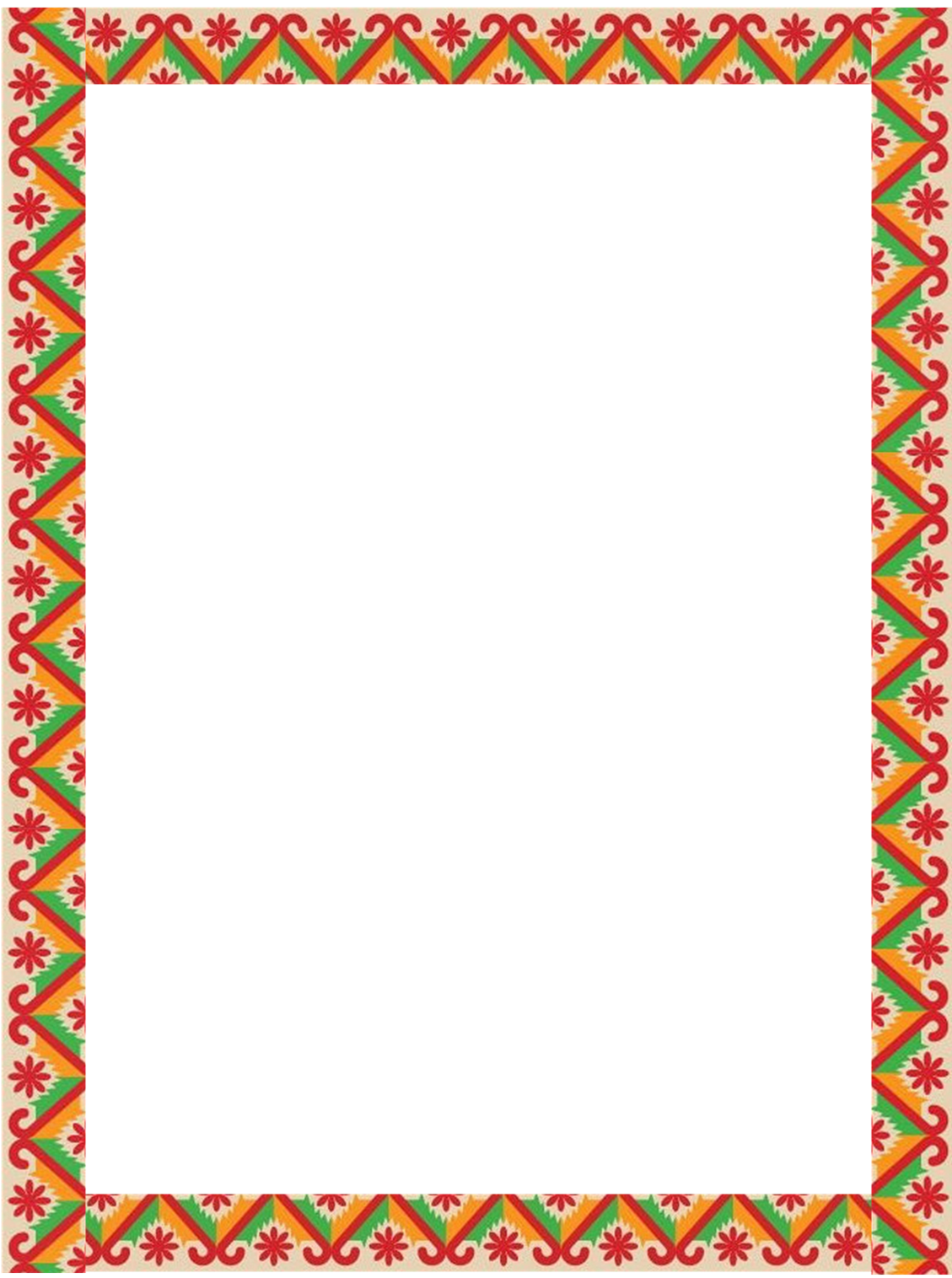 1 января– День былинного богатыря Ильи Муромца: Главный герой былин, богатырь, воплощающий народный идеал героя-воина.6 января–Рождественский сочельник: День (навечерие) накануне празднования  Рождества. На Руси с последним днём Рождественского поста связано много добрых традиций.6 января – Коляда: Традиционный праздник языческого происхождения у славянских народов, связанный с зимним солнцестоянием. Дата празднования — в ночь с 6 января по 7 января. Значение праздника - поворот солнца с зимы на лето.7 января – Рождество: Рождество в качестве праздника признано на государственном уровне, поэтому 7 января является официальным выходным днем в России. Эта дата является не только общенациональным торжеством, но и достоянием русской культуры.18 января – Святки. Крещенский сочельник: Завершает период святок. Крещенский сочельник (сочевник) – народное название дня накануне праздника Крещения Господня, происходящее от слова «сочиво» - сваренные зерна пшеницы18 января – Международный день  снеговика: «18» – цифра символизирует снеговика с метлой. Легенда: если вылепить снеговика из свежевыпавшего снега и шепнуть ему на ухо желание, оно обязательно исполнится, когда растает снеговик.19 января – Крещение: Праздник именуют по-разному: Крещение и Богоявление, Водокрест, Водокрещи, Иорданов день и Иордань. Празднование «обросло» не только церковными обрядами, но и народными обычаями. Все они, так или иначе, связаны с освященной водой.10 февраля – Кудесы. День рождения  Домового: День угощения домового. Слово «кудесничать» означает «проказничать, шалить». А еще «кудесами» раньше называли бубен — один из древнейших музыкальных инструментов, который использовали для общения с духами16 февраля– День валенок: В каждом доме, согласно древней русской традиции, должна быть хоть одна пара валенок, пусть даже сувенирных. Чтобы жизнь была счастливой, а дом полной чашей, в один необходимо положить монетку, а в другой конфетку.28 февраля– 6 марта Масленица: На самом деле Масленица является древним языческим праздником. Считается, что первоначально  Масленица  была связана с днем весеннего солнцеворота, но с принятием христианства она стала предварять Великий пост и зависеть от его сроков.29 февраля  - День рождения  Кощея: воплощение древнего славянского божества Чернобога. В русских сказках – злой и коварный персонаж.3 марта – Овсянка: Считалось, что птичка овсянка, весело чирикая, возвещала наступление весны. Существовала традиция печь овсяное печенье — овсянники.21 марта – День весеннего равноденствия: В Древней Руси это торжество старались отметить со всем размахом и весельем. Люди думали, чем веселее они будут праздновать день равноденствия, тем удачнее и урожайнее будет год.3 апреля – Водопол (День Водяного): Пробуждение водяных и русалок   после зимнего сна, начало разлива рек.6 апреля – День русской народной сказки: Сказка - один из основных видов устного народного творчества, художественное повествование фантастического, приключенческого или бытового характера. При помощи сказок взрослые могут обогатить внутренний мир своих детей, привить им любовь к чтению и книгам. А это, в свою очередь, помогает им стать более уверенными и успешными людьми.17 апреля – Вербное воскресенье: На Руси как раз в это время распускаются пушистые сережки. Отсюда и народное название праздника — Вербное воскресенье.24 апреля – Пасха: Светлое Христово Воскресение – это крупнейший христианский праздник. На протяжении истории Пасха обросла народными традициями: давно жители некоторых регионов России обливали водой людей, не посетивших церковь в страстную неделю; или гадание на семейное благополучие.1 мая – Красная горка: Красная Горка, или Фомин день, являлась символом прихода весны и долгожданного тепла. Это народный праздник, на который испокон веков приходилось множество свадеб, гуляний и хороводов.15 мая – Соловьиный праздник: С этого времени начинают петь соловьи. Соловей запел — весна на убыль пошла, а лето на прибавку.19 мая – День русской печи: Это неофициальный народный праздник. Русская печка была неотъемлемой частью всей культуры народа. Она служила народным ремеслам: была и гончарным горном, в ней плавили металл для изготовления домашней утвари и женских украшений.4 июня – День синецвета и Васильковый день: В этот день не работали: в огороде уродятся только полынь и васильки. У девушек была особенная традиция: они плели венки из березовых веток и бросали в реку, будет ли счастье.23 июня – День балалайки в России: Общеизвестный народный русский инструмент. В этот день организуют концерты и мастер-классы, чтобы каждый желающий смог послушать, как красиво звучит инструмент.30 июня – День рождения  Бабы Яги: 30 июня – день рождения Бабы Яги.7 июля – Иван Купала: Посвящен он летнему солнцестоянию, расцвету природы и победе света над тьмой. В ночь на Ивана Купала проводили различные обряды, связанные с травами, водой и огнём.8 июля – День Петра и Февронии: Это народно-православный праздник в честь семьи, любви и верности.15 июля – День Берегини: Согласно славянским легендам, она породила все живое на Земле.17 июля – Единый день фольклора: Всероссийская акция приурочена к празднованию Дня этнографа.2 августа – Ильин день: Праздник посвящен пророку Илье. У славян чтили Перуна. Устраивали братчину — коллективную трапезу, крестный ход и массовые гулянья.14 августа – Медовый спас: Начало успенского поста открывает Медовый или Маковый Спас. В этот день крестьяне начинают собирать мед.15 августа – День Хоровода Мира: Общероссийский праздник – Создание образа единства многонационального и многокультурного народа России в хороводе, утверждение традиционных человеческих ценностей.17 августа – День самовара: Самый первый русский самовар был сделан из меди и появился на Урале. Первая фабрика, специализирующаяся исключительно на производстве самоваров, была открыта в Туле оружейником Федором Лисицыным в 1778 году. Самый большой самовар в России был создан в 1922 году в Туле.19 августа – Яблочный спас: Праздник первых плодов связан с созреванием яблок.29 августа – Хлебный или Ореховый спас: Последний народный праздник уходящего лета, символизирующий окончание сбора урожая31 августа – Лошадиный праздник: В этот день лошадей старались угощать лакомством и пирогами. Пекли особое печенье в виде конского копыта.8 сентября – День посиделок на кухне: У многих народов кухня считается священным местом в доме, отсюда и особые традиции.14 сентября – Семён Летопроводец: Старый славянский праздник приближения осени. Встреча осени. Начало свадеб и посиделок.23 сентября – День осеннего равноденствия: День, когда ночь и день равны по длине, что символизирует баланс между светлым и темным.30 сентября – Вселенские бабьи именины: День Веры-Надежды-Любви и матери их Софии. Многие девушки праздновали свои именины, ведь эти четыре имени были очень популярны. Со временем начали отмечать большой праздник.14 октября– Покров день: Символизирует окончание сельскохозяйственных работ и начало зимы. В этот день принято кормить и лечить бродячих животных и кормить птиц хлебом.16 октября – Всемирный день  хлеба: Официально праздник учрежден 16 лет назад. Каравай. Хлеб у славян требовал почтительного отношения и соотносился с живым существом.17 октября – Леший день: По народным поверьям Дух-хранитель леса последний раз в году проверяет свои владения и проваливается под землю до весны.24 октября – День русской  матрёшки: Традиционный российский сувенир.  Символ «Матрешка» был утвержден как часть Юникода и был добавлен в Эмодзи.14 ноября – День кузнеца: В старину в этот день праздновали День Кузьмы – покровителя деревенских кузнецов.18 ноября – День рождения Деда Мороза: Прообраз Деда Мороза возник в славянской мифологии. Разворачиваются праздничные гуляния, завершающиеся зажжением огней на новогодней ёлке.3 декабря– День памяти богатыря Святогора: Богатырь русского былинного эпоса.7 декабря – День Екатерины-санницы, покровительницы невест: Катерининские гулянья, гадания, первые катания на санях.11 декабря – Сойкин день: Сойку в народе называли вещуньей. Люди верили, что у этой пташки на крылышках находятся небольшие зеркала, в которых можно увидеть свое будущее. Гадания.13 декабря– День медведя: Почитание медведя и сказочного Михаила Потапыча.21 декабря – День зимнего солнцестояния: Коляда — славянский праздник солнечного перелома. Перед этим днем старались закончить важные дела, раздать долги и решить споры.24 декабря – День варежки или рукавицы: Были атрибутом крестьян еще с 13 века. Один из обычаев – дарить перед свадьбой семье жениха узорные варежки.7 января – Рождество28 февраля – 6 марта – Масленица17 апреля – Вербное воскресенье24 апреля – Пасха8 июля – День Петра и Февронии (День семьи, любви и верности)17 июля – Единый День фольклора